AN EFFECTIVE INVESTIGATION ON RESOURCE MANAGEMENT OPTIMIZATION AND CASE STUDY ON SMART IOT AGRICULTUREDr. B. Nageshwar Rao1, V Vijayakumar Dasari21Associate professor, Dept. of IoT, School of Engineering, Malla reddy University, dhulapally, Hyderabad2Assistant professor, Dept. of CS, School of Engineering, Malla Reddy University, Dhulapally, Hyderabad1nageshwarb@mallareddyuniversity.ac.in, 2vijaydasari@mallareddyuniversity.ac.inABSTRACTThe use of Resource Management Layer Manages limited resources of IoT devices such as Storage, energy, processing, bandwidth, Deployment of various IoT protocols and algorithms in the IoT framework model, also with the usage of Fundamental functions of the resource management layer such as Discovering resources, Estimating resources, Monitoring resources Allocating resources leads to final Optimization in IoT system. In this paper, detailed case study of utilization of these resources in smart IoT agriculture using various nodes and detailed result discussion are executed using MATLAB Key words: Application layer, Processing layer, Perception layer, communication layer, Cloud layer, Edge layer, IoT layer.I. INTRODUCTIONInternet of Things is complex environments encompassing many heterogeneous components. IoT embodies a vision of merging heterogeneous smart things utilizing Internet as a backbone of communication. IoT is a platform Everyday device become smarter Processing becomes intelligent Communication becomes informative. Huge number of things connects to the Internet, IoT applications fall in two categories into Resourceful and Resource constrained Resourceful IoT applications. A lot of work is done Most work is to improve the services offered in such applications Resource-constrained IoT applications. A lot of issues and challenges are yet to be taken for research especially in resource constrained IoT applications Resource constraints at different levels Challenges in Implementation. Data aggregation, Heterogeneity, Node Deployment, Resource Allocation, Data Management ,Resource optimization in IoT at Node and Network levelChallenges in resource management  IoT environmentHeterogeneity ManagementLimited Communication Limited Computational PowerEnergy ManagementDevice ManagementResource AllocationScalabilityData AbstractionData ManagementIoT resource management at the architectural level addresses real-time constraints of pervasive applications. Emphasis is on Optimizing resource management and allocation. Multiple factors are considered to ensure proper resource management: Energy, Bandwidth, and Latency Considerable work includes:  Fog based architectures IoT architectures for pervasive applications like smart cities Cluster based IoT architecture No standard solutions has been proposed for IoT resource managementII.MOTIVATIONIoT applications fall in two categories into Resourceful and Resource constrainedResourceful IoT applications: A lot of work is doneMost work is to improve the services offered in such applicationsResource-constrained IoT applications:A lot of issues and challenges are yet to be taken for researchEspecially in resource constrained IoT applicationsResource constraints at different levelsChallenges in Implementation:Data aggregation, Heterogeneity, Node Deployment, Resource Allocation, Data ManagementResource optimization in IoT at Node and Network level                                               III.DESIGN AND MODELING OF RESOURCE-CONSTRAINED EDGE-IOT APPLICATIONS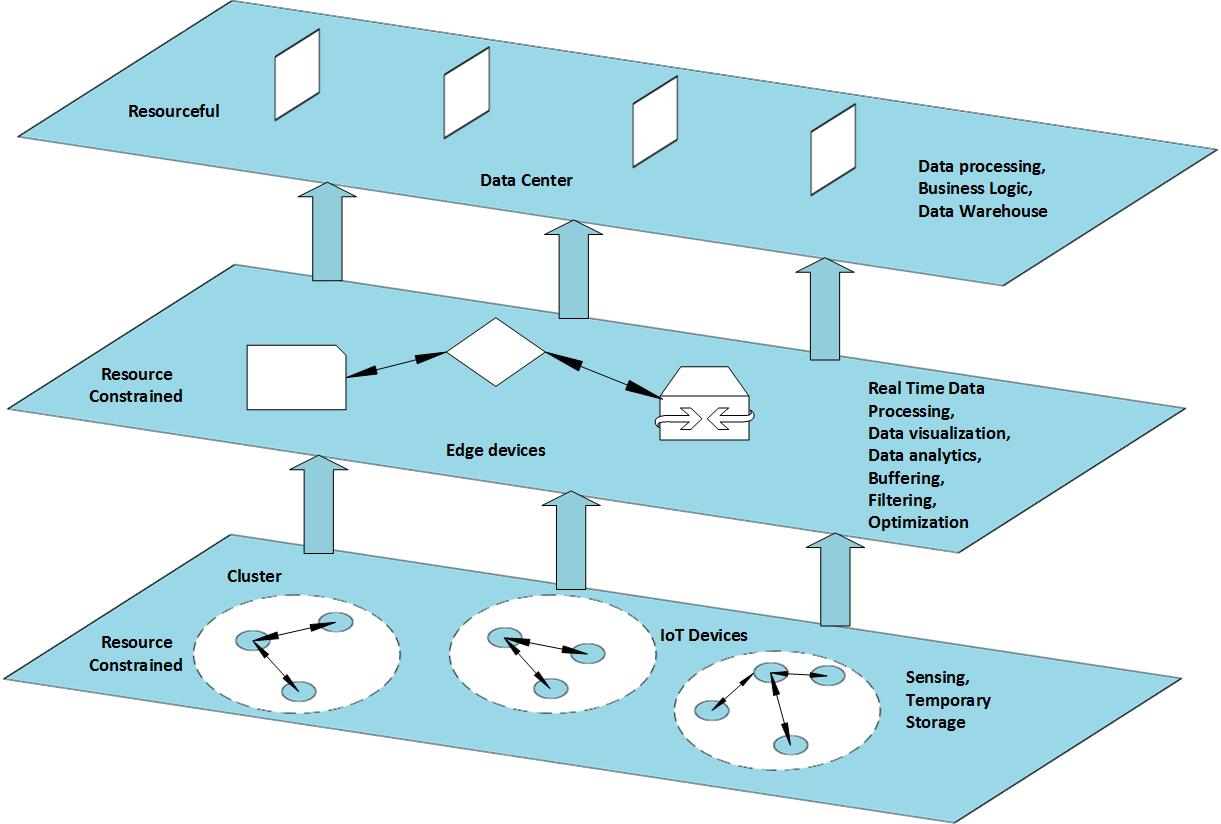 Figure 1: Edge-IoT Layered ArchitectureA. Resource Management IoT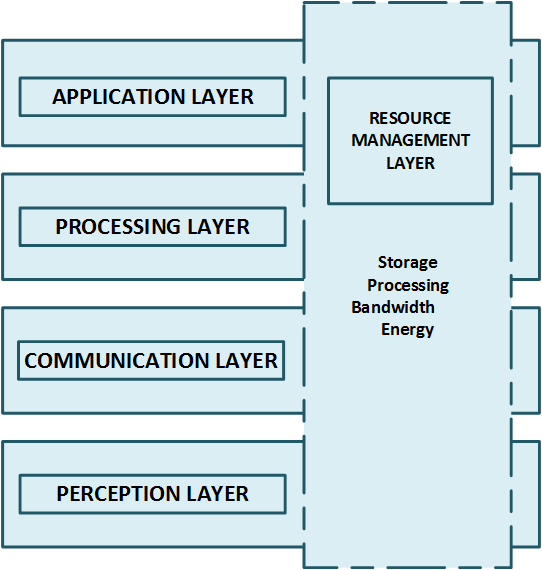 Figure 2; Resource Management IoT ArchitectureB.Perception Layer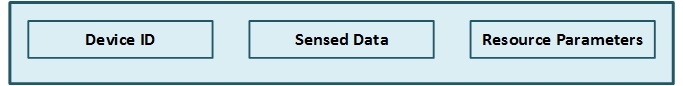 C.Communication LayerHow data has to be shared within its cluster or outsideD.Processing LayerMin-profiles are combined into profileE.Application LayerProfile combined into compound profiles to give services or recommendationsIV.PROPOSED RESOURCE MANAGEMENT IOT ARCHITECTUREResource Management LayerManages limited resources of IoT devices Storage, energy, processing, bandwidthDeployed as protocols and algorithms in the IoT frameworkFundamental functions of the resource management layerDiscovering resourcesEstimating resources Monitoring resources Allocating resources Optimizes the utilization of the available resources in IoT systemA. Design and Modeling of Resource Management Edge-IoT ArchitectureIoT nodes and Edge nodes in the network Cluster formationDedicated set of IoT nodes assigned to edge nodeSensing, processing and communication of data incurs workload Such as sense, process and transmitInterpreted as resources needed to accomplish specific application tasks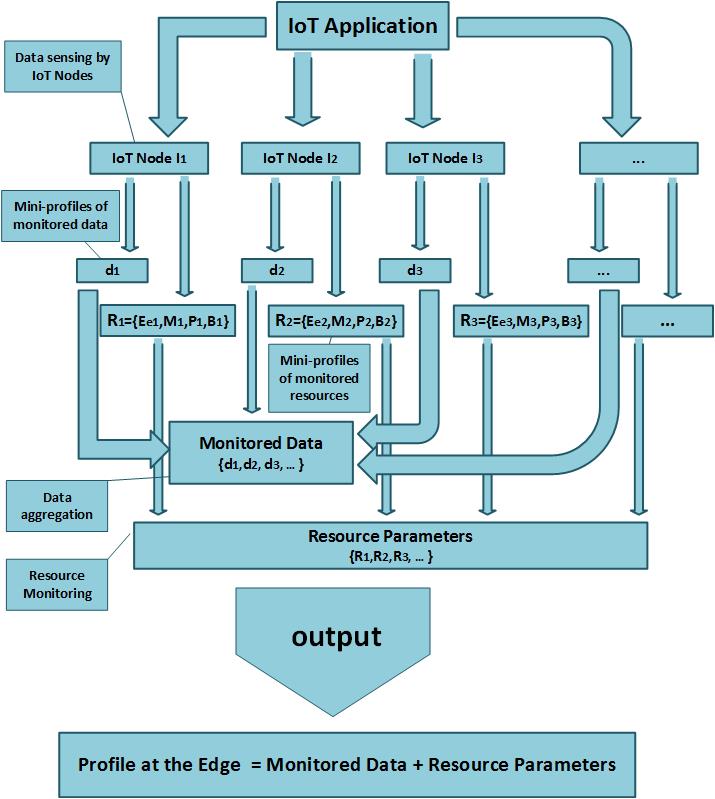 Figure 2; Resource Management Edge  IoT ArchitectureB.Edge-IoT ScenariosStatic IoT and Edge nodesStatic IoT and Random Edge nodesRandom IoT and Static Edge nodeRandom IoT and Edge NodesStatic IoT and Edge NodesLocation of all nodes is pre-determinedFixed number of IoT nodes associated to a particular Edge node in each clusterResource consumption:Processing and transmission of dataOne-time processing in calculating parameters such as position of nodes, distance among nodesStatic IoT and Mobile Edge NodesIoT nodes have fixed locationsFixed number of IoT nodes are associated to any Edge nodeFrequent calculations involved Position and distance of random Edge nodesMobile IoT and Static Edge NodesMobile IoT nodes are assigned to a particular Edge nodeMobile behavior of IoT nodes drains the resources more quicklyMobile IoT and Edge NodesAny IoT node can be assigned to any Edge node  Nearness of distance between the IoT node and an Edge nodeResource consumption is highestV.CASE STUDY: SMART IOT AGRICULTURENode ProgrammingFor programming of IoT and edge nodes, MoteConfig application is used. MoteConfig is windows based GUI utility for programming IoT and edge nodes. We can configure node's ID, RF channel and RF power using MoteConfig. In Smart IoT Agriculture, IoT nodes were randomly distributed in an agricultural field to monitor the environmental and agricultural parameters such as air temperature (in Celsius), air humidity (in %), soil temperature (in Celsius) and soil moisture (in %).Node ConfigurationThe IoT node consists of an IRIS mote fitted on MTS 420 sensor board. 20 IoT nodes are randomly deployed in which 16 IoT nodes act as sensing nodes and 4 IoT nodes act as aggregator nodes. The edge node consists of an IRIS fitted on MIB520. 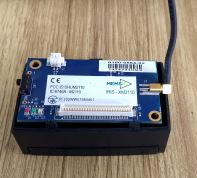 Figure 3.IoT Device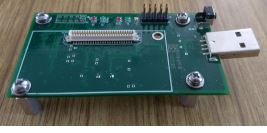 Figure 4.Edge DeviceVI RESULT&DISCUSSIONA.IoT Node programming successful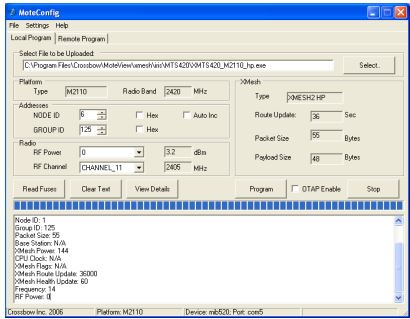 Figure 5B.Edge Node Programming Successful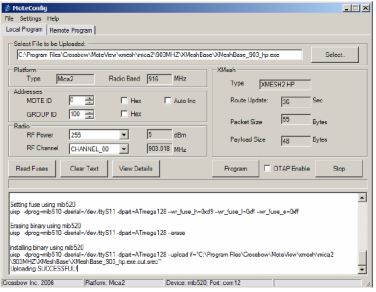 Figure 6C.Data CollectionAfter the IoT nodes were successfully programmed, data was sensed and collected about a selected agricultural field for a period of 30 days. The sensed data from the IoT nodes was easily logged into the database by MoteView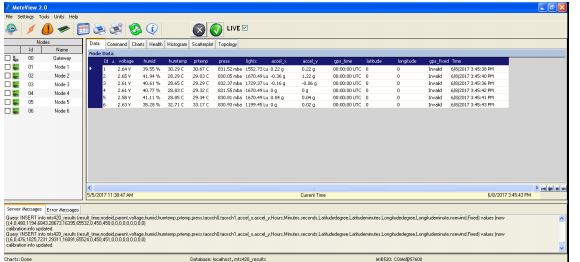 Figure 7D.Data AnalysisFigure 8.Temperature (In Celsius) versus Time (In hours)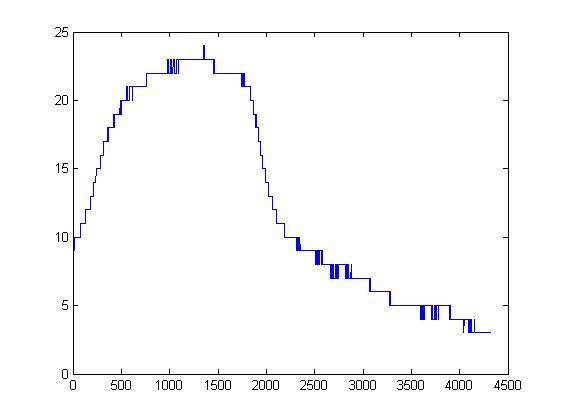 Figure 9.Humidity (In %) versus Time (In hours)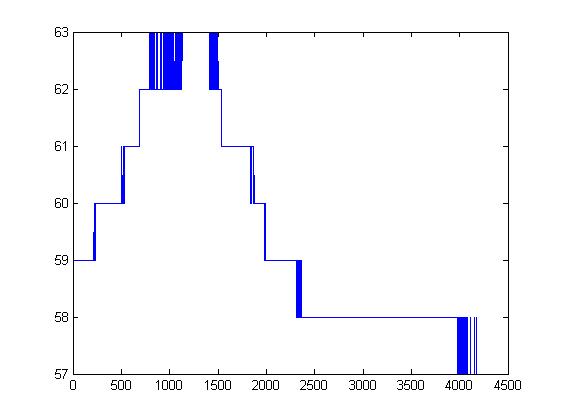 Figure 10.Soil Temperature (In Celsius) versus Time (In hours)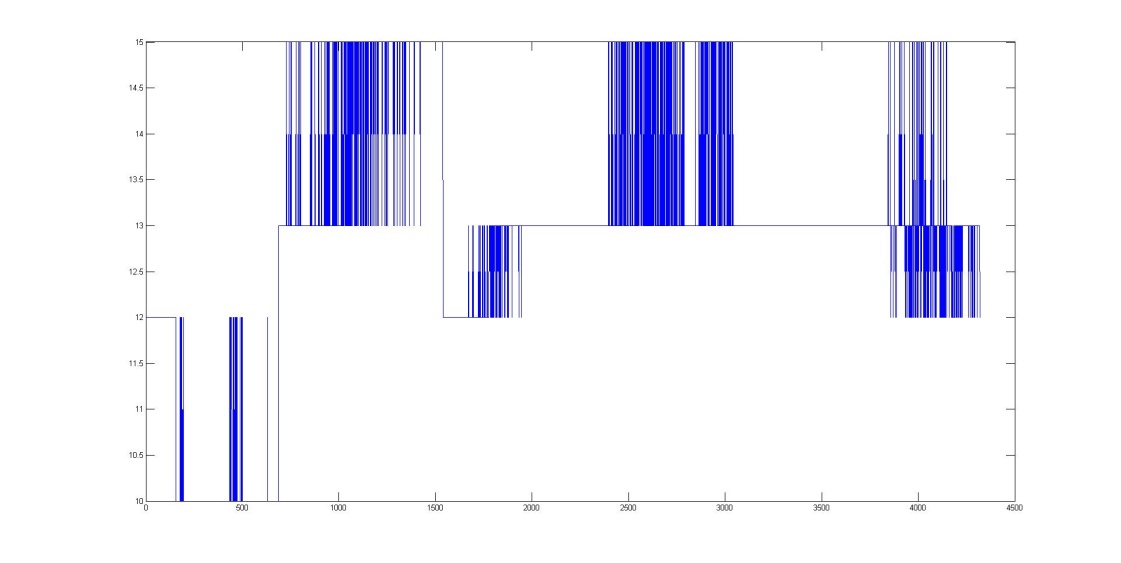 Figure 11.Moisture (In %) versus Time (In hours)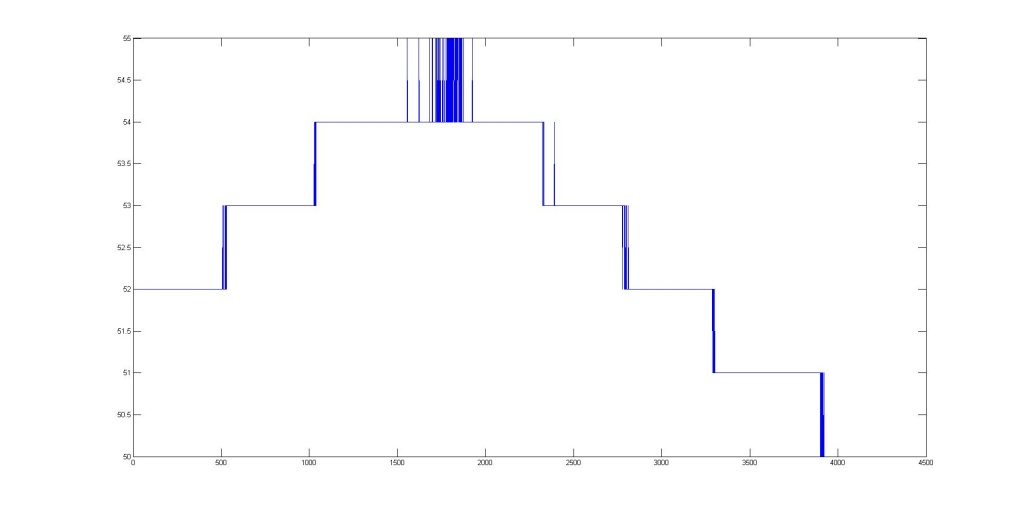 REFERENCES[1]	[Bandyopadhyay, D. and Sen, J., 2011. Internet of things: Applications and challenges in technology and standardization. Wireless Personal Communications, 58(1), pp.49-69.[2]	Ray, P.P., 2016. A survey on Internet of Things architectures. Journal of King Saud University-Computer and Information Sciences. Delicato, F.C., Pires, P.F. and Batista, T., 2017. [3]	The Resource Management Challenge in IoT. In Resource Management for Internet of Things (pp. 7-18). Springer, Cham. Das, S.K. and Ammari, H.M., 2009. [4]	Routing and data dissemination. A Networking Perspective, p.67. Rachidi, H. and Karmouch, A., 2011, April. A framework for self-conguring devices using TR-069. In Multimedia Computing and Systems (ICMCS), 2011 International Conference on (pp. 1-6). IEEE.[5]	Ruta, M., Scioscia, F., Di Sciascio, E. and Loseto, G., 2011. Semantic-based enhancement of ISO/IEC 14543-3 EIB/KNX standard for building automation. IEEE Transactions on Industrial Informatics, 7(4), pp.731-739.[6]	Shan, Y. and Wang, H., 2010, March. Research on eld device integration model. In Measuring Technology and Mechatronics Automation (ICMTMA), 2010 International Conference on (Vol. 3, pp. 79-82). IEEE.[7]	Montenegro, G., Kushalnagar, N., Hui, J. and Culler, D., 2007. Transmission of IPv6 packets over IEEE 802.15. 4 networks (No. RFC 4944).[8]	Jaey, T., 2014. Mqtt and coap, IoT protocols. Feb-2014.[Online].[9]	Shelby, Z., Hartke, K. and Bormann, C., 2014. The constrained application protocol (CoAP).[10]	Shelby, Z., 2010. Embedded web services. IEEE Wireless Communications, 17(6). [11]	Bergmann, O., Hillmann, K.T. and Gerdes, S., 2012, January. A CoAP-gateway for smart homes. In Computing, Networking and Communications (ICNC), 2012 International Conference on (pp. 446-450). IEEE.[12]	Albano, M., Chessa, S., Nidito, F. and Pelagatti, S., 2011. Dealing with nonuniformity in data centric storage for wireless sensor networks. IEEE Transactions on parallel and distributed systems, 22(8), pp.1398-1406.